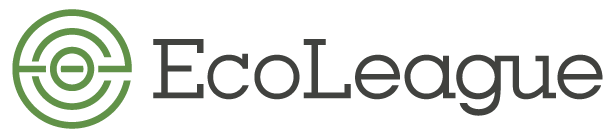 How to Find Course Catalogs & ListingsDirect links are given when possible, along with instructionsAlaska Pacific University      Website: http://www.alaskapacific.edu 	For Catalog: from Home page, go to Catalog in the white banner at the top of the page.For Course Descriptions and term offered: from Home page, go to Catalog in the white banner at the top of the page. Click on Course Descriptions in the left menu, and select the term from the dropdown box.For Course Offerings specific to a session:  https://apu-portal.alaskapacific.edu/CourseOffering/
Offering.aspx	College of the Atlantic      Website: http://www.coa.edu For Courses (entire catalog): from Home page, go to Academics blue box mid-page, then to Courses to see descriptions of all COA courses. For Course Offerings & Course Schedule: from Home page, go to Academics then under the yellow “Student Resources” select Registrar. Here you’ll use both “Course Offerings” and “Course Schedule” to determine the offerings for the upcoming term.  Dickinson College       Website: http://www.dickinson.edu.  
	For Course Offerings & Schedule: On menu, click on Academics, then on Academic Offices & Resources. Select the Registrar’s Office from column on the right. Click on Students from menu on the left, then Class Schedule Search on menu on the right. Choose a term for more information. You can search by Term and Subject.  Or, try this link: https://banner.dickinson.edu/pls/PROD/bwckschd.p_disp_dyn_sched	New College of Florida        Website: https://www.ncf.eduFor Course Offerings: On menu, click on About/Departments and Organizational Chart. Select Office of the Registrar, then scroll to Class Schedule and Calendars. Click, Online Course Schedule or watch video tutorial for search tips. Northland College       Website: https://www.northland.eduFor Course Offerings (specific to a session): https://www.northland.edu/public-course-search/For Course Catalog (all courses offered):  http://catalog.northland.edu/index.php?catoid=21For Academic Calendar:  http://catalog.northland.edu/content.php?catoid=21&navoid=1033Prescott College        Website: http://www.prescott.eduFor Course Catalog & Course Schedules: Click on the “Schedules and Catalogs” at the very top of the home page.  
For Academic Calendar and other resources:  https://www.prescott.edu/academic-catalog-and-calendarswww.ecoleague.org | coordinator@ecoleague.org